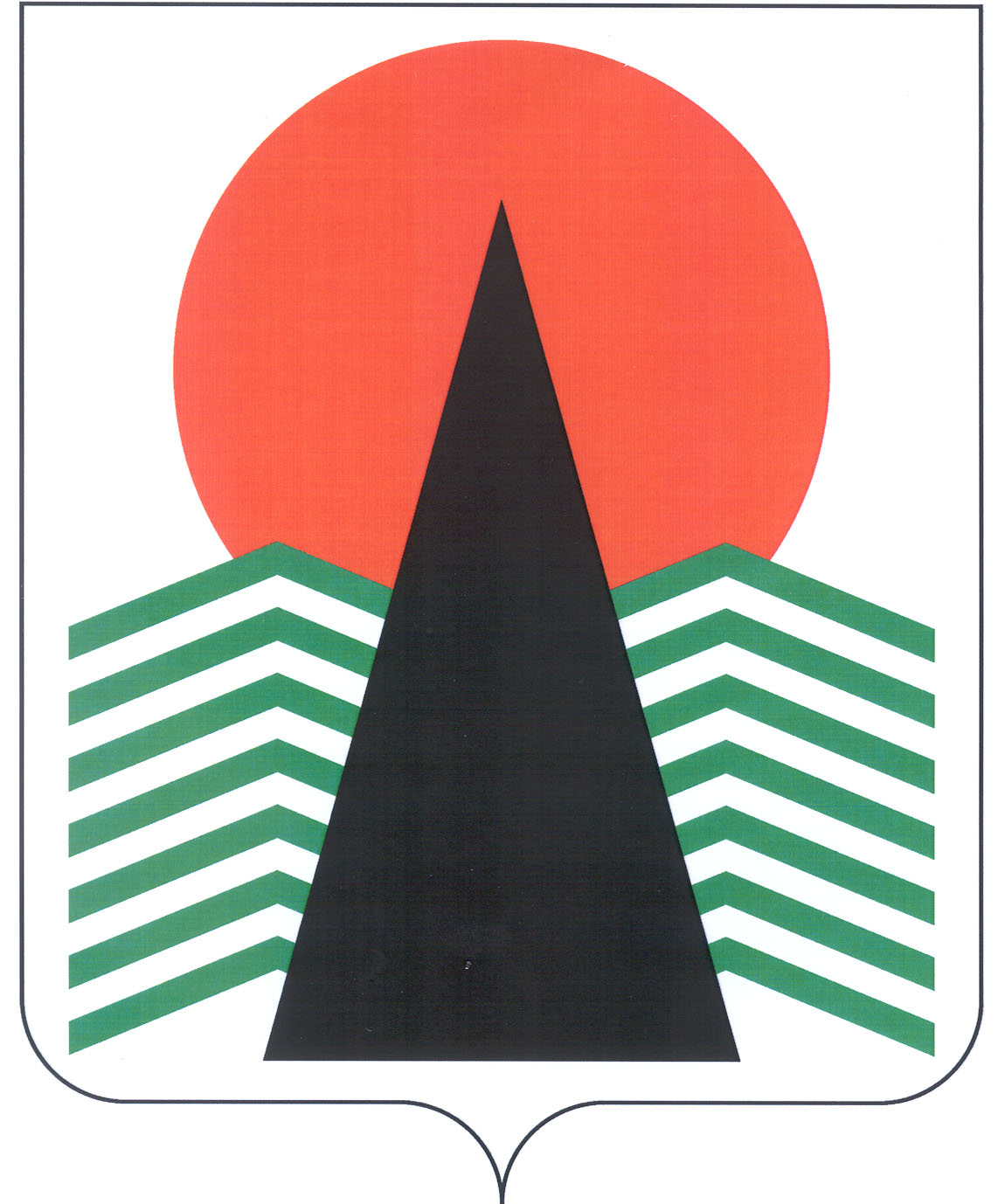 АДМИНИСТРАЦИЯ  НЕФТЕЮГАНСКОГО  РАЙОНАпостановлениег.НефтеюганскО комиссии по соблюдению требований к служебному поведению муниципальных служащих и урегулированию конфликта интересов в органах местного самоуправления Нефтеюганского района В соответствии с Федеральными законами от 25.12.2008 № 273-ФЗ 
«О противодействии коррупции», от 02.03.2007 № 25-ФЗ «О муниципальной службе 
в Российской Федерации», Указом Президента Российской Федерации от 01.07.2010 № 821 «О комиссиях по соблюдению требований к служебному поведению федеральных государственных служащих и урегулированию конфликта интересов», постановлением Губернатора Ханты-Мансийского автономного округа - Югры 
от 23.05.2011 № 79 «О комиссиях по соблюдению требований к служебному поведению государственных гражданских служащих Ханты-Мансийского автономного округа – Югры и урегулированию конфликта интересов», на основании соглашения о взаимодействии от 27.10.2016 № 194/6, заключенного между Думой Нефтеюганского района, Контрольно-счетной палаты Нефтеюганского района 
и администрацией Нефтеюганского района,  п о с т а н о в л я ю:Утвердить: Положение о комиссии по соблюдению требований к служебному поведению муниципальных служащих и урегулированию конфликта интересов 
в органах местного самоуправления Нефтеюганского района согласно 
приложению № 1.Состав комиссии по соблюдению требований к служебному поведению муниципальных служащих и урегулированию конфликта интересов в органах местного самоуправления Нефтеюганского района согласно приложению № 2. Признать утратившими силу постановления администрации Нефтеюганского района:от 08.02.2012 № 326-па «Об утверждении положения о комиссии 
по соблюдению требований к служебному поведению муниципальных служащих 
и урегулированию конфликта интересов в администрации Нефтеюганского района»;от 23.04.2012 № 1165-па «О внесении изменений в постановление администрации Нефтеюганского района от 08.02.2012 № 326-па»;от 16.08.2012 № 2496-па «О внесении изменений в постановление администрации Нефтеюганского района от 08.02.2012 № 326-па»;от 22.10.2012 № 3269-па «О внесении изменений в постановление администрации Нефтеюганского района от 08.02.2012 № 326-па»;от 27.06.2013 № 1654-па-нпа «О внесении изменений в постановление администрации Нефтеюганского района от 08.02.2012 № 326-па»;от 27.09.2013 № 2521-па-нпа «О внесении изменений в постановление администрации Нефтеюганского района от 08.02.2012 № 326-па»;от 13.02.2015 № 390-па-нпа «О внесении изменений в постановление администрации Нефтеюганского района от 08.02.2012 № 326-па»;от 08.04.2015 № 808-па-нпа «О внесении изменений в постановление администрации Нефтеюганского района от 08.02.2012 № 326-па»;от 21.09.2015 № 1748-па-нпа «О внесении изменений в постановление администрации Нефтеюганского района от 08.02.2012 № 326-па»;от 26.02.2016 № 244-па-нпа «О внесении изменений в постановление администрации Нефтеюганского района от 08.02.2012 № 326-па».Настоящее постановление подлежит опубликованию в газете «Югорское обозрение» и размещению на официальном сайте органов местного самоуправления Нефтеюганского района.Настоящее постановление вступает в силу после официального опубликования в газете «Югорское обозрение». Контроль за выполнением постановления осуществляю лично.Исполняющий обязанностиГлавы района							С.А.КудашкинПриложение № 1к постановлению администрации Нефтеюганского районаот 27.02.2017 № 312-па-нпаПОЛОЖЕНИЕ о комиссии по соблюдению требований к служебному поведению 
муниципальных служащих и урегулированию конфликта интересов в органах местного самоуправления Нефтеюганского района (далее – Положение)Настоящим Положением определяется порядок формирования и работы комиссии по соблюдению требований к служебному поведению муниципальных служащих и урегулированию конфликта интересов в органах местного самоуправления Нефтеюганского района (далее – комиссия), образуемой 
в соответствии с Федеральными законами от 02.03.2007 № 25-ФЗ «О муниципальной службе в Российской Федерации» (далее – Федеральный закон « О муниципальной службе в Российской Федерации»), от 25.12.2008 № 273-ФЗ «О противодействии коррупции», Указом Президента Российской Федерации от 01.07.2010 № 821 
«О комиссиях по соблюдению требований к служебному поведению федеральных государственных служащих и урегулированию конфликта интересов», постановлением Губернатора Ханты-Мансийского автономного округа - Югры 
от 23.05.2011 № 79 «О комиссиях по соблюдению требований к служебному поведению государственных гражданских служащих Ханты-Мансийского автономного округа - Югры и урегулированию конфликта интересов».Комиссия в своей деятельности руководствуется Конституцией Российской Федерации, федеральными конституционными законами, федеральными законами, актами Президента Российской Федерации и Правительства Российской Федерации, 
а также законодательством Ханты-Мансийского автономного округа - Югры, муниципальными правовыми актами, настоящим Положением.Комиссия рассматривает вопросы, связанные с соблюдением требований 
к служебному поведению и (или) требований об урегулировании конфликта интересов, в отношении муниципальных служащих, замещающих должности муниципальной службы в Думе Нефтеюганского района, Контрольно-счетной палате Нефтеюганского района, администрации Нефтеюганского района, её структурных подразделениях с правом юридического лица (далее – муниципальные служащие, органы местного самоуправления Нефтеюганского района).Основной задачей комиссии является содействие органам местного самоуправления Нефтеюганского района, их структурным подразделениям:в обеспечении соблюдения муниципальными служащими ограничений 
и запретов, требований о предотвращении или урегулировании конфликта интересов, а также в обеспечении исполнения ими обязанностей, установленных Федеральным законом от 25.12.2008 № 273-ФЗ «О противодействии коррупции», другими федеральными законами (далее – требования к служебному поведению и (или) требования об урегулировании конфликта интересов);в осуществлении мер по предупреждению коррупции.Комиссия образуется нормативным правовым актом администрации Нефтеюганского района. Порядок работы комиссии регулируется настоящим Положением. В состав комиссии входят:председатель комиссии (первый заместитель главы Нефтеюганского района);заместитель председателя комиссии (назначаемый Главой Нефтеюганского района из числа членов комиссии, замещающих должности муниципальной службы 
в Думе Нефтеюганского района, Контрольно-счетной палате Нефтеюганского района, администрации Нефтеюганского района, её структурных подразделениях с правом юридического лица);секретарь (должностное лицо кадровой службы, ответственное за работу 
по профилактике коррупционных и иных правонарушений); члены комиссии (муниципальные служащие кадровой службы, юридического подразделения, других органов местного самоуправления Нефтеюганского района, определяемые главой Нефтеюганского района, а также представитель образовательных организаций среднего, высшего и дополнительного профессионального образования, деятельность которых связана с муниципальной службой). Все члены комиссии при принятии решений обладают равными правами. В отсутствие председателя комиссии его обязанности исполняет заместитель председателя комиссии.Глава Нефтеюганского района может принять решение о включении 
в состав комиссии представителя Общественного совета Нефтеюганского района, представителя профсоюзной организации администрации Нефтеюганского района.Представители Общественного совета Нефтеюганского района, профсоюзной организации администрации Нефтеюганского района, образовательных организаций среднего, высшего и дополнительного профессионального образования, деятельность которых связана с муниципальной службой, включаются в состав комиссии по согласованию с Главой Нефтеюганского района, с образовательными организациями среднего, высшего и дополнительного профессионального образования, с Общественным советом Нефтеюганского района и профсоюзной организацией администрации Нефтеюганского района на основании запроса администрации Нефтеюганского района. Согласование осуществляется в 10-дневный срок со дня получения запроса.Число членов комиссии, не замещающих должности муниципальной службы в органах местного самоуправления Нефтеюганского района, её структурных подразделениях с правом юридического лица, должно составлять не менее одной четверти от общего числа членов комиссии.Состав комиссии формируется таким образом, чтобы исключить возможность возникновения конфликта интересов, который мог бы повлиять 
на принимаемые комиссией решения.В заседаниях комиссии с правом совещательного голоса участвуют:непосредственный руководитель муниципального служащего, в отношении которого комиссией рассматривается вопрос о соблюдении требований к служебному поведению и (или) требований об урегулировании конфликта интересов, и определяемые председателем комиссии два муниципальных служащих, замещающих должности муниципальной службы, аналогичные должности, замещаемой муниципальным служащим, в отношении которого комиссией рассматривается этот вопрос;другие муниципальные служащие, замещающие должности муниципальной службы в органах местного самоуправления Нефтеюганского района; специалисты, которые могут дать пояснения по вопросам муниципальной службы и вопросам, рассматриваемым комиссией; представители заинтересованных организаций; представитель муниципального служащего, в отношении которого комиссией рассматривается вопрос о соблюдении требований к служебному поведению и (или) требований об урегулировании конфликта интересов, – по решению председателя комиссии, принимаемому в каждом конкретном случае отдельно не менее чем за три дня до дня заседания комиссии на основании ходатайства муниципального служащего, в отношении которого комиссией рассматривается этот вопрос, или любого члена комиссии.Заседание комиссии считается правомочным, если на нем присутствует 
не менее двух третей от общего числа членов комиссии. Проведение заседаний 
с участием только членов комиссии, замещающих должности муниципальной службы в органах местного самоуправления Нефтеюганского района, недопустимо.При возникновении прямой или косвенной личной заинтересованности члена комиссии, которая может привести к конфликту интересов при рассмотрении вопроса, включенного в повестку дня заседания комиссии, он обязан до начала заседания заявить об этом. В таком случае соответствующий член комиссии 
не принимает участия в рассмотрении указанного вопроса.Основаниями для проведения заседания комиссии являются:представление представителем нанимателя (работодателем) в соответствии с пунктом 24 Порядка проверки достоверности и полноты сведений, представляемых гражданами, претендующими на замещение должностей муниципальной службы 
в Ханты-Мансийском автономном округе - Югре, муниципальными служащими Ханты-Мансийского автономного округа - Югры, замещающими должности, включенные в соответствующий перечень, и соблюдения муниципальными служащими Ханты-Мансийского автономного округа - Югры требований 
к служебному поведению, утвержденного постановлением Губернатора Ханты-Мансийского автономного округа - Югры от 28.05.2012 № 82, материалов проверки, свидетельствующих:о представлении муниципальным служащим недостоверных или неполных сведений о доходах, об имуществе и обязательствах имущественного характера;о несоблюдении муниципальным служащим требований к служебному поведению и (или) требований об урегулировании конфликта интересов;поступившее в кадровую службу (уполномоченному должностному лицу) органа местного самоуправления Нефтеюганского района, ответственным за работу по профилактике коррупционных и иных правонарушений, в установленном настоящим Положением порядке:обращение гражданина, замещавшего в органах местного самоуправления Нефтеюганского района, должность муниципальной службы, включенную в перечень должностей, утвержденный нормативным правовым актом Нефтеюганского района, о даче согласия на замещение должности в коммерческой или некоммерческой организации либо на выполнение работы на условиях гражданско-правового договора в коммерческой или некоммерческой организации, если отдельные функции по муниципальному управлению этой организацией входили в его должностные (служебные) обязанности, до истечения двух лет со дня увольнения с муниципальной службы;заявление муниципального служащего о невозможности по объективным причинам представить сведения о доходах, об имуществе и обязательствах имущественного характера своих супруги (супруга) и несовершеннолетних детей;уведомление муниципального служащего о возникновении личной заинтересованности при исполнении должностных обязанностей, которая приводит или может привести к конфликту интересов;представление представителя нанимателя (работодателя) или любого члена комиссии, касающееся обеспечения соблюдения муниципальным служащим требований к служебному поведению и (или) требований об урегулировании конфликта интересов либо осуществления в органах местного самоуправления Нефтеюганского района мер по предупреждению коррупции;представление представителем нанимателя (работодателя) материалов проверки, свидетельствующих о представлении муниципальным служащим недостоверных или неполных сведений, предусмотренных частью 1 статьи 3 Федерального закона от 03.12.2012 № 230-ФЗ «О контроле за соответствием расходов лиц, замещающих государственные должности, и иных лиц их доходам»;поступившее в соответствии с частью 4 статьи 12 Федерального закона 
от 25.12.2008 № 273-ФЗ «О противодействии коррупции» и статьей 64.1 Трудового кодекса Российской Федерации в орган местного самоуправления Нефтеюганского района уведомление коммерческой или некоммерческой организации о заключении 
с гражданином, замещавшим должность муниципальной службы в органе местного самоуправления Нефтеюганского района, трудового или гражданско-правового договора на выполнение работ (оказание услуг), если отдельные функции муниципального управления данной организацией входили в его должностные (служебные) обязанности, исполняемые во время замещения должности в органе местного самоуправления Нефтеюганского района при условии, что указанному гражданину комиссией ранее было отказано во вступлении в трудовые и гражданско-правовые отношения с данной организацией или что вопрос о даче согласия такому гражданину на замещение им должности в коммерческой или некоммерческой организации либо на выполнение им работы на условиях гражданско-правового договора в коммерческой или некоммерческой организации комиссией 
не рассматривался.Комиссия не рассматривает сообщения о преступлениях и административных правонарушениях, а также анонимные обращения, не проводит проверки по фактам нарушения служебной дисциплины.Обращение, указанное в абзаце втором подпункта «б» пункта 16 настоящего Положения, подается гражданином, замещавшим должность муниципальной службы в органе местного самоуправления Нефтеюганского района, в кадровую службу (уполномоченному должностному лицу) органе местного самоуправления Нефтеюганского района, ответственным за работу по профилактике коррупционных и иных правонарушений. В обращении указываются: фамилия, имя, отчество гражданина, дата его рождения, адрес места жительства, замещаемые должности в течение последних двух лет до дня увольнения с муниципальной службы, наименование, местонахождение коммерческой или некоммерческой организации, характер ее деятельности, должностные (служебные) обязанности, исполняемые гражданином во время замещения им должности муниципальной службы, функции по муниципальному управлению в отношении коммерческой или некоммерческой организации, вид договора (трудовой или гражданско-правовой), предполагаемый срок его действия, сумма оплаты за выполнение (оказание) по договору работ (услуг). В кадровой службе (уполномоченным должностным лицом) органа местного самоуправления Нефтеюганского района, ответственными за работу по профилактике коррупционных и иных правонарушений, осуществляется рассмотрение обращения, по результатам которого подготавливается мотивированное заключение по существу обращения с учетом требований статьи 12 Федерального закона от 25.12.2008 № 273-ФЗ «О противодействии коррупции». Обращение, указанное в абзаце втором подпункта «б» пункта 16 настоящего Положения, может быть подано муниципальным служащим, планирующим свое увольнение с муниципальной службы, и подлежит рассмотрению комиссией в соответствии с настоящим Положением.Уведомление, указанное в подпункте «д» пункта 16 настоящего Положения, рассматривается кадровой службой (уполномоченным должностным лицом) органа местного самоуправления Нефтеюганского района, ответственными 
за работу по профилактике коррупционных и иных правонарушений, которое осуществляет подготовку мотивированного заключения о соблюдении гражданином, замещавшим должность муниципальной службы в органе местного самоуправления Нефтеюганского района, требований статьи 12 Федерального закона от 25.12.2008 
№ 273-ФЗ «О противодействии коррупции». Уведомление, указанное в абзаце четвертом подпункта «б» пункта 16 настоящего Положения, рассматривается кадровой службой (уполномоченным должностным лицом) органа местного самоуправления Нефтеюганского района, ответственными за работу по профилактике коррупционных и иных правонарушений, которые осуществляют подготовку мотивированного заключения по результатам рассмотрения уведомления.При подготовке мотивированного заключения по результатам рассмотрения обращения, указанного в абзаце втором подпункта «б» пункта 16 настоящего Положения, или уведомлений, указанных в абзаце четвертом подпункта «б« и подпункте «д» пункта 16 настоящего Положения, кадровой службой (уполномоченным должностным лицом) органа местного самоуправления Нефтеюганского района, ответственными за работу по профилактике коррупционных и иных правонарушений, имеют право проводить собеседование с муниципальным служащим, представившим обращение или уведомление, получать от него письменные пояснения, 
а руководитель органа местного самоуправления Нефтеюганского района или его заместитель, специально на то уполномоченный, может направлять в установленном порядке запросы в государственные органы, органы местного самоуправления и заинтересованные организации. Обращение или уведомление, а также заключение и другие материалы в течение семи рабочих дней со дня поступления обращения или уведомления представляются председателю комиссии. В случае направления запросов обращение или уведомление, а также заключение и другие материалы представляются председателю комиссии в течение 45 дней со дня поступления обращения или уведомления. Указанный срок может быть продлен, но не более чем на 30 дней.Председатель комиссии при поступлении к нему информации, содержащей основания для проведения заседания комиссии:в 10-дневный срок назначает дату заседания комиссии. При этом дата заседания комиссии не может быть назначена позднее 20 дней со дня поступления указанной информации, за исключением случаев, предусмотренных пунктами 22 и 23 настоящего Положения;организует ознакомление муниципального служащего, в отношении которого комиссией рассматривается вопрос о соблюдении требований к служебному поведению и (или) требований об урегулировании конфликта интересов, его представителя, членов комиссии и других лиц, участвующих в заседании комиссии, 
с информацией, поступившей в кадровую службу (уполномоченному должностному лицу) органа местного самоуправления Нефтеюганского района, ответственным 
за работу по профилактике коррупционных и иных правонарушений, 
и с результатами ее проверки;рассматривает ходатайства о приглашении на заседание комиссии лиц, указанных в подпункте «б» пункта 13 настоящего Положения, принимает решение 
об их удовлетворении (об отказе в удовлетворении) и о рассмотрении (об отказе 
в рассмотрении) в ходе заседания комиссии дополнительных материалов.Заседание комиссии по рассмотрению заявления, указанного в абзаце третьем подпункта «б» пункта 16 настоящего Положения, как правило, проводится 
не позднее одного месяца со дня истечения срока, установленного для представления сведений о доходах, об имуществе и обязательствах имущественного характера.Уведомление, указанное в подпункте «д» пункта 16 настоящего Положения, как правило, рассматривается на очередном (плановом) заседании комиссии.Заседание комиссии проводится, как правило, в присутствии муниципального служащего, в отношении которого рассматривается вопрос 
о соблюдении требований к служебному поведению и (или) требований 
об урегулировании конфликта интересов, или гражданина, замещавшего должность муниципальной службы в органе местного самоуправления Нефтеюганского района. О намерении лично присутствовать на заседании комиссии муниципальный служащий или гражданин указывает в обращении, заявлении или уведомлении, представляемых в соответствии с подпунктом «б» пункта 16 настоящего Положения.Заседания комиссии могут проводиться в отсутствие муниципального служащего или гражданина в случае:если в обращении, заявлении или уведомлении, предусмотренных подпунктом «б» пункта 16 настоящего Положения, не содержится указания 
о намерении муниципального служащего или гражданина лично присутствовать 
на заседании комиссии;если муниципальный служащий или гражданин, намеревающиеся лично присутствовать на заседании комиссии и надлежащим образом извещенные о времени и месте его проведения, не явились на заседание комиссии.На заседании комиссии заслушиваются пояснения муниципального служащего или гражданина, замещавшего должность муниципальной службы 
в органе местного самоуправления Нефтеюганского района (с их согласия), рассматриваются материалы по существу вынесенных на данное заседание вопросов, а также дополнительные материалы.Члены комиссии и лица, участвовавшие в ее заседании, не вправе разглашать сведения, ставшие им известными в ходе работы комиссии.По итогам рассмотрения вопроса, указанного в абзаце втором подпункта «а» пункта 16 настоящего Положения, комиссия принимает одно из следующих решений:установить, что представленные муниципальным служащим сведения 
о доходах, об имуществе и обязательствах имущественного характера являются достоверными и полными;установить, что представленные муниципальным служащим сведения 
о доходах, об имуществе и обязательствах имущественного характера являются недостоверными и (или) неполными. В этом случае комиссия рекомендует представителю нанимателя (работодателю) применить к муниципальному служащему конкретную меру ответственности.По итогам рассмотрения вопроса, указанного в абзаце третьем 
подпункта «а» пункта 16 настоящего Положения, комиссия принимает одно 
из следующих решений:установить, что муниципальный служащий соблюдал требования 
к служебному поведению и (или) требования об урегулировании конфликта интересов;установить, что муниципальный служащий не соблюдал требования 
к служебному поведению и (или) требования об урегулировании конфликта интересов. В этом случае комиссия рекомендует представителю нанимателя (работодателю) указать муниципальному служащему на недопустимость нарушения требований к служебному поведению и (или) требований об урегулировании конфликта интересов либо применить к муниципальному служащему конкретную меру ответственности.По итогам рассмотрения вопроса, указанного в абзаце втором подпункта «б» пункта 16 настоящего Положения, комиссия принимает одно из следующих решений:дать гражданину согласие на замещение должности в коммерческой или некоммерческой организации либо на выполнение работы на условиях гражданско-правового договора в коммерческой или некоммерческой организации, если отдельные функции по муниципальному управлению этой организацией входили 
в его должностные (служебные) обязанности;отказать гражданину в замещении должности в коммерческой или некоммерческой организации либо в выполнении работы на условиях гражданско-правового договора в коммерческой или некоммерческой организации, если отдельные функции по муниципальному управлению этой организацией входили 
в его должностные (служебные) обязанности, и мотивировать свой отказ.По итогам рассмотрения вопроса, указанного в абзаце третьем подпункта «б» пункта 16 настоящего Положения, комиссия принимает одно из следующих решений:признать, что причина непредставления муниципальным служащим сведений о доходах, об имуществе и обязательствах имущественного характера своих супруги (супруга) и несовершеннолетних детей является объективной и уважительной;признать, что причина непредставления муниципальным служащим сведений о доходах, об имуществе и обязательствах имущественного характера своих супруги (супруга) и несовершеннолетних детей не является уважительной. В этом случае комиссия рекомендует муниципальному служащему принять меры 
по представлению указанных сведений;признать, что причина непредставления муниципальным служащим сведений о доходах, об имуществе и обязательствах имущественного характера своих супруги (супруга) и несовершеннолетних детей необъективна и является способом уклонения от представления указанных сведений. В этом случае комиссия рекомендует представителю нанимателя (работодателю) применить 
к муниципальному служащему конкретную меру ответственности.По итогам рассмотрения вопроса, указанного в подпункте «г» пункта 16 настоящего Положения, комиссия принимает одно из следующих решений:признать, что сведения, представленные муниципальным служащим 
в соответствии с частью 1 статьи 3 Федерального закона от 03.12.2012 № 230-ФЗ 
«О контроле за соответствием расходов лиц, замещающих государственные должности, и иных лиц их доходам», являются достоверными и полными;признать, что сведения, представленные муниципальным служащим 
в соответствии с частью 1 статьи 3 Федерального закона от 03.12.2012 № 230-ФЗ 
«О контроле за соответствием расходов лиц, замещающих государственные должности, и иных лиц их доходам», являются недостоверными и (или) неполными. В этом случае комиссия рекомендует представителя нанимателя (работодателю) применить к муниципальному служащему конкретную меру ответственности и (или) направить материалы, полученные в результате осуществления контроля 
за расходами, в органы прокуратуры и (или) иные государственные органы 
в соответствии с их компетенцией.По итогам рассмотрения вопроса, указанного в абзаце четвертом подпункта «б» пункта 16 настоящего Положения, комиссия принимает одно из следующих решений:признать, что при исполнении муниципальным служащим должностных обязанностей конфликт интересов отсутствует;признать, что при исполнении муниципальным служащим должностных обязанностей личная заинтересованность приводит или может привести к конфликту интересов. В этом случае комиссия рекомендует муниципальному служащему и (или) представителю нанимателя (работодателя) принять меры по урегулированию конфликта интересов или по недопущению его возникновения;признать, что муниципальный служащий не соблюдал требования об урегулировании конфликта интересов. В этом случае комиссия рекомендует представителю нанимателя (работодателя) применить к муниципальному служащему конкретную меру ответственности.По итогам рассмотрения вопроса, указанного в подпункте «д» пункта 16 настоящего Положения, комиссия принимает в отношении гражданина, замещавшего должность муниципальной службы в органе местного самоуправления Нефтеюганского района, одно из следующих решений:дать согласие на замещение им должности в коммерческой или некоммерческой организации либо на выполнение работы на условиях гражданско-правового договора в коммерческой или некоммерческой организации, если отдельные функции по муниципальному управлению этой организацией входили 
в его должностные (служебные) обязанности;установить, что замещение им на условиях трудового договора должности 
в коммерческой или некоммерческой организации и (или) выполнение 
в коммерческой или некоммерческой организации работ (оказание услуг) нарушают требования статьи 12 Федерального закона от 25.12.2008 № 273-ФЗ 
«О противодействии коррупции». В этом случае комиссия рекомендует представителю нанимателя (работодателя) проинформировать об указанных обстоятельствах органы прокуратуры и уведомившую организацию.По итогам рассмотрения вопросов, указанных в подпунктах «а», «б», «г»
 и «д» пункта 16 настоящего Положения, при наличии к тому оснований комиссия может принять иное решение, чем это предусмотрено пунктами 30-36 настоящего Положения. Основания и мотивы принятия такого решения должны быть отражены 
в протоколе заседания комиссии.По итогам рассмотрения вопроса, предусмотренного подпунктом «в» пункта 16 настоящего Положения, комиссия принимает соответствующее решение.Для исполнения решений комиссии могут быть подготовлены проекты муниципальных правовых актов Нефтеюганского района, решений или поручений Главы Нефтеюганского района, которые в установленном порядке представляются 
на рассмотрение руководителя органа местного самоуправления Нефтеюганского района.Решения комиссии по вопросам, указанным в пункте 16 настоящего Положения, принимаются тайным голосованием (если комиссия не примет иное решение) простым большинством голосов присутствующих на заседании членов комиссии.Решения комиссии оформляются протоколами, которые подписывают члены комиссии, принимавшие участие в ее заседании. Решения комиссии, 
за исключением решения, принимаемого по итогам рассмотрения вопроса, указанного в абзаце втором подпункта «б» пункта 16 настоящего Положения, для представителя нанимателя (работодателя) носят рекомендательный характер. Решение, принимаемое по итогам рассмотрения вопроса, указанного в абзаце втором подпункта «б» 
пункта 16 настоящего Положения, носит обязательный характер.В протоколе заседания комиссии указываются:дата заседания комиссии, фамилии, имена, отчества членов комиссии 
и других лиц, присутствующих на заседании;формулировка каждого из рассматриваемых на заседании комиссии вопросов с указанием фамилии, имени, отчества, должности муниципального служащего, в отношении которого рассматривается вопрос о соблюдении требований к служебному поведению и (или) требований об урегулировании конфликта интересов;предъявляемые к муниципальному служащему претензии, материалы, 
на которых они основываются;содержание пояснений муниципального служащего и других лиц 
по существу предъявляемых претензий;фамилии, имена, отчества выступивших на заседании лиц и краткое изложение их выступлений;источник информации, содержащей основания для проведения заседания комиссии, дата поступления информации в органы местного самоуправления Нефтеюганского района;другие сведения;результаты голосования;решение и обоснование его принятия.Член комиссии, несогласный с ее решением, вправе в письменной форме изложить свое мнение, которое подлежит обязательному приобщению к протоколу заседания комиссии и с которым должен быть ознакомлен муниципальный служащий.Копии протокола заседания комиссии 7-дневный срок со дня заседания направляются представителю нанимателя (работодателю), полностью или в виде выписок из него – муниципальному служащему, а также по решению комиссии – иным заинтересованным лицам.Представитель нанимателя (работодатель) обязан рассмотреть протокол заседания комиссии и вправе учесть в пределах своей компетенции содержащиеся 
в нем рекомендации при принятии решения о применении к муниципальному служащему мер ответственности, предусмотренных нормативными правовыми актами Российской Федерации, а также по иным вопросам организации противодействия коррупции. О рассмотрении рекомендаций комиссии и принятом решении представитель нанимателя (работодатель) в письменной форме уведомляет комиссию в месячный срок со дня поступления к нему протокола заседания комиссии. Решение представителя нанимателя (работодателя) оглашается 
на ближайшем заседании комиссии и принимается к сведению без обсуждения.В случае установления комиссией признаков дисциплинарного проступка 
в действиях (бездействии) муниципального служащего информация об этом представляется представителю нанимателя (работодателю) для решения вопроса 
о применении к муниципальному служащему мер ответственности, предусмотренных нормативными правовыми актами Российской Федерации.В случае установления комиссией факта совершения муниципальным служащим действия (факта бездействия), содержащего признаки административного правонарушения или состава преступления, председатель комиссии обязан передать информацию о совершении указанного действия (бездействии) и подтверждающие такой факт документы в правоприменительные органы в 3-дневный срок, а при необходимости – немедленно.Копия протокола заседания комиссии или выписка из него приобщается 
к личному делу муниципального служащего, в отношении которого рассмотрен вопрос о соблюдении требований к служебному поведению и (или) требований 
об урегулировании конфликта интересов.Выписка из решения комиссии, заверенная подписью секретаря комиссии 
и печатью администрации Нефтеюганского района, вручается гражданину, замещавшему должность муниципальной службы в органе местного самоуправления Нефтеюганского района, в отношении которого рассматривался вопрос, указанный 
в абзаце втором подпункта «б» пункта 16 настоящего Положения, под роспись или направляется заказным письмом с уведомлением по указанному им в обращении адресу не позднее одного рабочего дня, следующего за днем проведения соответствующего заседания комиссии.Комиссия обязана также о принятом решении уведомить гражданина устно 
в течение трех рабочих дней.Организационно-техническое и документационное обеспечение деятельности комиссии, а также информирование членов комиссии о вопросах, включенных в повестку дня, о дате, времени и месте заседания, ознакомление членов комиссии с материалами, представляемыми для обсуждения на заседании комиссии осуществляется уполномоченными должностными лицами отдела кадров 
и муниципальной службы администрации Нефтеюганского района, ответственными за работу по профилактике коррупционных и иных правонарушений.Приложение № 2к постановлению администрации Нефтеюганского районаот 27.02.2017 № 312-па-нпаСОСТАВ комиссии по соблюдению требований к служебному поведению муниципальных служащих и урегулированию конфликта интересов в органах местного самоуправления Нефтеюганского районаПредседатель комиссии – первый заместитель главы Нефтеюганского районазаместитель председателя комиссии – заместитель главы Нефтеюганского района, курирующий социальную сферу деятельности секретарь комиссии – заместитель начальника отдела кадров и муниципальной службы администрации Нефтеюганского района.Члены комиссии:председатель юридического комитета администрации Нефтеюганского районаначальник отдела кадров и муниципальной службы администрации Нефтеюганского районапредседатель Контрольно-счетной палаты Нефтеюганского районаруководитель аппарата Думы Нефтеюганского районапредставитель Общественного совета Нефтеюганского района 
(по согласованию) представитель профсоюзной организации администрации Нефтеюганского района (по согласованию)представитель образовательной организации среднего, высшего 
и дополнительного профессионального образования (по согласованию).27.02.2017№ 312-па-нпа№ 312-па-нпа